Le Dr Marine Boisson, lauréate du Prix des « Sciences du médicament vétérinaire » 2016Le 15 décembre 2017, le Syndicat de l’Industrie du Médicament et diagnostic Vétérinaires (SIMV) a remis son Prix des « Sciences du médicament vétérinaire » à la lauréate, le Docteur Marine Boisson. Son prix lui a été décerné lors de la Cérémonie 2017 de remise des diplômes de l’ENVA, l’occasion de saluer l’excellence de la recherche et de l’enseignement au sein des Ecoles Vétérinaires françaises et de rappeler l’attachement de l’industrie à cette expertise. --------Le 15 décembre 2017, lors de la remise des diplômes de l’École Nationale Vétérinaire de Maisons Alfort, le SIMV a remis son Prix des « Sciences du médicament vétérinaire » 2016 au Dr Vét. Marine Boisson.Le Prix des « Sciences du médicament vétérinaire », anciennement intitulé le Prix « Merci les écoles vétérinaires » créé en 2009, permet de saluer et valoriser l’excellence de l’enseignement et de la recherche au sein des Ecoles Nationales Vétérinaires en France. Il est également l’occasion de rappeler l’attachement de l’industrie à cette expertise, en particulier de ces entreprises françaises et internationales qui ont choisi la France pour développer leurs activités.Ce prix lui a été décerné lors de la remise des diplômes de la promotion 2017 de l’ENVA. Arnaud Deleu, Directeur des Affaires économiques et de la Formation du SIMV, a ainsi rappelé que « les entreprises du médicament vétérinaires sont pleinement engagées dans le concept « une seule santé » avec des innovations en matière de vaccins et de traitement pour les maladies animales potentiellement zoonotiques, la maîtrise de l’antibiorésistance et l’ensemble de l’interface homme – animal – écosystème.  Le remarquable travail qui est présenté est une contribution à ce concept avec une étude sur la prévalence de bactéries résistantes dans la flore commensale d’animaux de compagnie ».Arnaud Deleu a remis ce prix d’une valeur de 1000 euros au Dr Vét. Marine Boisson, pour son travail encadré par le Dr Henri-Jean Boulouis, intitulé : « ÉTUDE DU PORTAGE D'ENTÉROBACTÉRIESRÉSISTANTES AUX CÉPHALOSPORINES DETROISIÈME GÉNÉRATION ET AUXCARBAPÉNÈMES CHEZ LES CARNIVORESDOMESTIQUES SAINS DU CHUVA »Résumé du Docteur Marine Boisson :Les céphalosporines de troisième génération et les carbapénèmes sont des antibiotiques critiques utilisés en dernier recours en cas de bactéries pathogènes résistantes aux antibiotiques de première intention. Il existe des souches bactériennes résistantes à ces antibiotiques, Les gènes codant pour ces mécanismes de résistance sont situés sur des plasmides, ce qui leur confère une grande capacité de diffusion. Cette étude a permis de mettre en évidence des résistances aux céphalosporines de troisième génération et aux carbapénèmes dans la flore digestive commensale des chiens et des chats. Les prévalences calculées dans les échantillons sont relativement faibles avec respectivement chez les chats et chez les chiens 1,3 % et 1,8 % de prévalences pour les résistances aux céphalosporines de troisième génération et 0,6 % de résistances aux carbapénèmes chez les chiens. La prévalence augmente chez les animaux ayant eu une infection, ayant été hospitalisés ou dont un humain de l’entourage a été hospitalisé au cours des douze derniers mois.Un jury composé, à parité, de représentants du SIMV et des Ecoles avait été constitué : Jury SIMVMagalie RIGO, Boehringer IngelheimAnne CHEVEY, MSD Santé animaleBertrand DEDINA, QalianClaire BRUGEROLLES, SIMVJury Ecoles vétérinairesRenaud TISSIER, ENVAAlain BOUSQUET-MELOU, ENVTYassine MALLEM, ONIRISPhilippe BERNY, VetAgroSup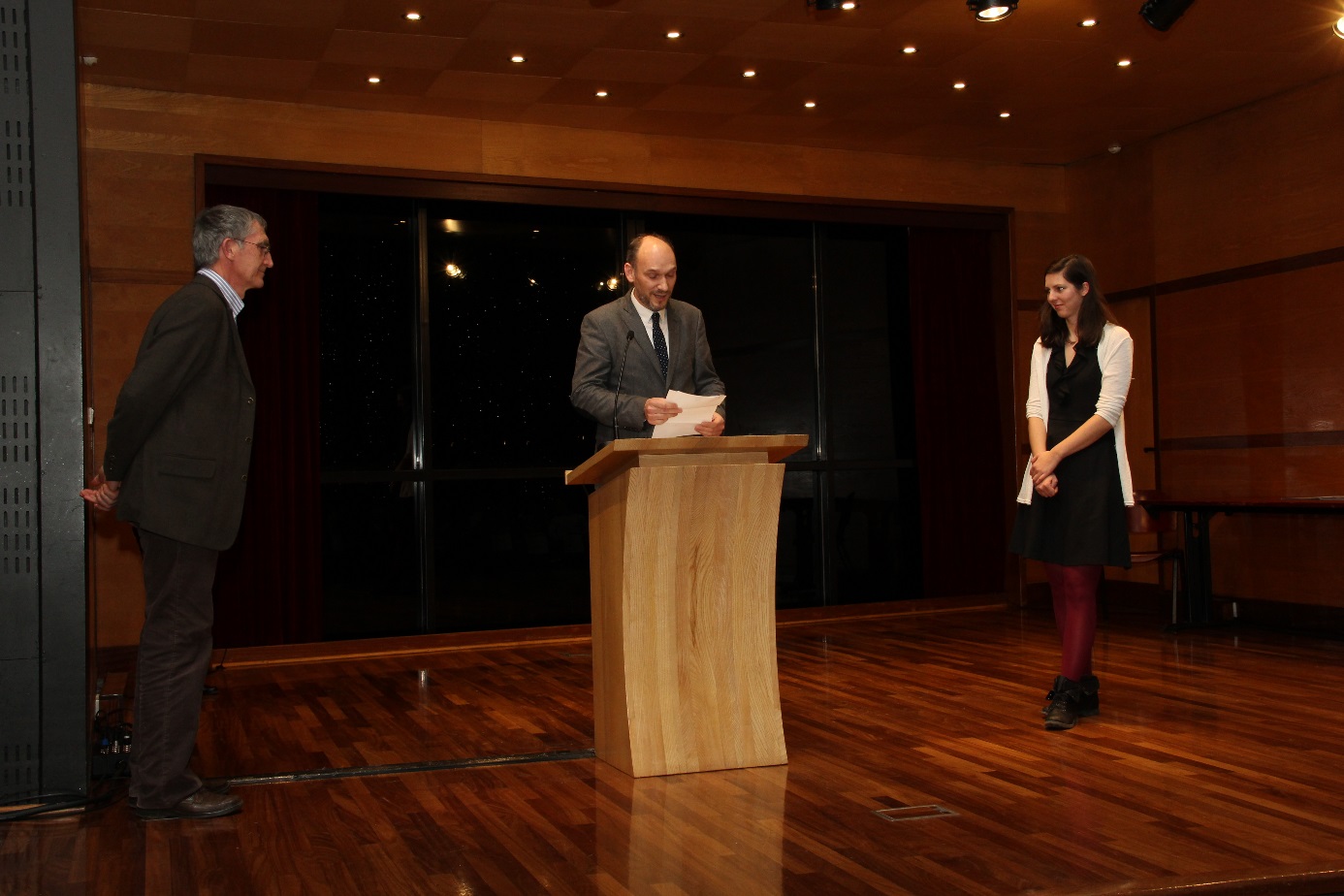 